         Year 2 – PSHE KCV – Celebrating Differences 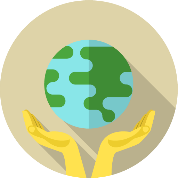 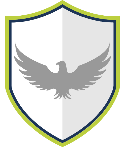 Words to know and spell (Tier 2 Vocabulary)Words to know and spell (Tier 2 Vocabulary)Words to know and spell (Tier 2 Vocabulary)Sad Different Unfair FriendshareBullySpecialSimilarOn purposeKindUnkind    Included CaringStand up ForHelpWords to understand and spell  (Tier 3 Vocabulary)Words to understand and spell  (Tier 3 Vocabulary)AssumptionsSomething which is accepted as true or certain to happen, without proof.StereotypesAn idea or image of a particular type of person or thing.EmpathyThe ability to understand and share the feelings of someone else.Lonely Sad because someone has no friends or no company.TrustFirm belief in the reliability, truth or ability of someone or thing.Qualities A distinctive attribute or characteristic of someone.Friendship A relationship between friends, mutual trust and support.AssumptionsSomething which is accepted as true or certain to happen, without proof.StereotypesAn idea or image of a particular type of person or thing.EmpathyThe ability to understand and share the feelings of someone else.